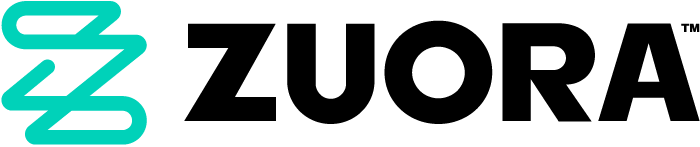 Disaster Recovery Policy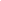 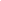 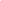 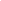 Zuora Disaster Recovery PolicyLast review and or update date: 08/30/2023Table of Contents1. Overview 
Zuora’s infrastructure provides online services for “around the clock” production operations (24x7x365), as well as disaster recovery. The disaster recovery infrastructure is designed to be able to take over 100% of the Zuora service in case of primary infrastructure failure, referred to as a disaster throughout the remainder of this document.
This policy has been designed to allow Zuora to become operational again in the event of a failure at the primary data center. This policy was developed with compliance standards/regulations for HIPAA, SOC 1, SOC 2, and ISO 27001 performance criteria for recovering data from emergency or disastrous events in mind; therefore, Zuora has developed its policy to either meet or exceed the data recovery requirements of the standards/regulations identified above.2. Objectives The objective of Zuora’s disaster recovery policy is to establish a process by which Zuora services will be restored within a timely manner to all customers in the event of a disaster. As such, Zuora has facilities set-up to meet the following recovery objectives:Recovery time objective (RTO) for Zuora: four (4) hours Recovery point objective (RPO) for Zuora: less than 15 minutesRecovery time objective (RTO) for Zuora Revenue: six (6) hours Recovery point objective (RPO) for Zuora Revenue: less than 15 minutesIn other terms, in the event of a disaster, Zuora services will not be down for more than four (4) hours for Zuora and six (6) hours for Zuora Revenue. In addition, Zuora and Zuora Revenue will not lose more than 15 minutes of transactions committed by Zuora's or Zuora Revenue's customers. This policy will discuss further details as to Zuora’s process (which includes Zuora Revenue) for declaring a disaster and procedures that will be performed to ensure the RTO and RPO identified above.  3. Declaring a disaster A disaster would be declared in the event that Zuora's primary data center services are not available and the recovery time is expected to be greater than four (4) hours (Zuora) and six (6) hours (Zuora Revenue). To initiate the disaster recovery plan, one Business Operations stakeholder and one Technology Operations stakeholder from the table below must vote to cutover to the recovery site.To establish the voting process, all stakeholders will be notified of the incident and invited to a virtual war room, which includes a phone bridge and screen sharing capabilities. Note: The war room requirement will be suspended if physical infrastructure or other logistical issues make this impractical.3.1 Information Required to be CollectedTo assist with the decision process of declaration of a disaster, the following must be provided to all stakeholders in order for a disaster to be declared: Nature and breadth of the outage. (i.e., is it isolated to a specific facility, or does it impact a broader geographic region)Confirmation that the disaster recovery site isn't also impacted by the issue. (i.e., If it's a DDOS attack that the primary data center is unable to mitigate, how do we know that disaster recovery site isn't also impacted.)Primary data center estimate of how long the site will be unavailable.Any known issues with delays in replication that would result in the disaster recovery site being more than one (1) transaction behind.4. Execution of disaster RECOVERY PLANOnce a disaster is declared and approved, disaster recovery operational failover process will be initiated. Below are some of the procedures in place to ensure that a failover can be executed: 4.1 Infrastructure CapabilityZuora’s infrastructure is equivalent in terms of capabilities. Zuora has implemented cross data center facility resilience, where either data center facility has the capability to provide adequate operating services in case of a disaster. This ensures the ability for any infrastructure to take over 100% of the Zuora service while maintaining service levels. Software consistency is maintained across all infrastructures as part of the software release process. Each software release or new software adoption is deployed across all environments. 4.2 Data SynchronizationZuora maintains consistency of data across all infrastructure environments. The methods employed include but are not limited to: Software release process: all software is deployed to all environments, including proprietary Zuora application code as well as packaged software installations Database replication: near real time replication of database data is performed using native RDBMS replication technologies File synchronization: files are copied across infrastructures using native tools on a frequency schedule required to meet recovery objectives 4.3 Testing and ValidationTesting is done to ensure the disaster recovery environments are up to date and all synchronization mechanisms are functioning properly. While Zuora currently does not actively incur “full failovers” from one environment to the other, testing and validation is performed at least annually to ensure the Zuora service operates as expected, as well as data consistency remains intact. Zuora uses lessons learned from testing the recovery of systems to update this plan so that recovery objectives can be met.5. Procedures to Recover from a Disaster Zuora's Technical Operations team maintains step-by-step procedures to failover from the primary data center to the location. These procedures can be found in Confluence in the TechOps space on the DR Operational Failover and Failback page.VersionReviewed ByReviewDateApprovedByApprovedDateNotesDraftPritesh Parekh06/27/20141.0Alex E., Kate K, Pritesh P., Marlene S., Thomas F., Jeff D., Gail J.9/29/2014Marc A.9/22/20141.1Tom C.11/24/2014Pritesh P.11/24/2014Updated RPO to 250ms1.2Cari L.11/11/2015Atif H. 11/18/2015Minor updates, including stakeholders1.3Atif H.02/23/2016Levon S.02/23/2016Updated RPO to 15mins1.4Atif H., Justin S.02/27/2016Andrey K. 05/03/2016Updated Infrastructure Capability section1.5Cari L.8/1/2017Kevin M. 8/7/2017Update TechOps Owner1.6Cari L., Naveen B.3/8/2018Pritesh P.3/8/2018Update to include RevPro1.7Howard L., Vivek P.7/2/2018Pritesh P.7/2/2018Annual Review1.8Howard L., Geoff A. 7/15/2019Bill H7/15/2019Update to personnel1.9Howard L7/22/2020Bill H7/22/2020Changed RevPro to Zuora Revenue and updated personnel information2.0Anu Veluri11/09/2021Anu Veluri11/09/2021Annual Review and Update to Contacts2.1Durga Sai Nath D10/20/2022Durga Sai Nath D10/20/2022Updated logo2.2Anu Veluri08/30/2023Anu Veluri08/30/2023Minor updates Including stakeholdersBusiness OperationsTechnology OperationsTien Tzuo – CEOemail: Tien.Tzuo@zuora.comRadhi Chagarlamudi - SVP, R&D Operationsemail: Radhi.Chagarlamudi@zuora.comTodd McElhatton – CFOemail: tmcelhatton@zuora.comVenkat Venkataraman – VP Technical Operationsemail: VVenkataraman@zuora.comMu Yang - SVP of Engineering email: Mu.Yang@zuora.comKarunakaran Duraikannu – Director of Engineeringemail: kduraikannu@zuora.com